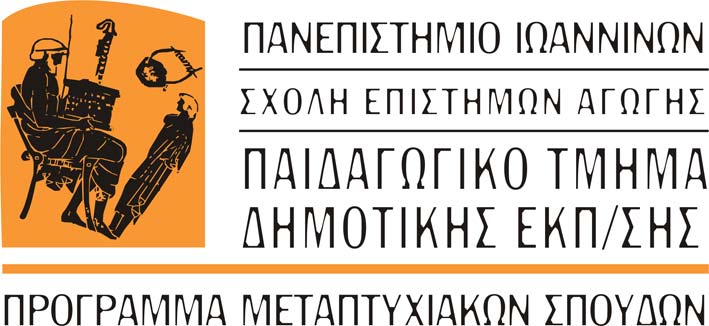          ΑΝΑΚΟΙΝΩΣΗΟ μεταπτυχιακός φοιτητής του Παιδαγωγικού Τμήματος Δημοτικής Εκπαίδευσης Κ. Στέφανος Γιοχάλαςθα παρουσιάσει τη διπλωματική της εργασία με θέμα: «Πεποιθήσεις γονέων θυτών και θυμάτων κυβερνοεκφοβισμού, για τον κυβενοεκφοβισμό και τις στρατηγικές αντιμετώπισής του»την Τρίτη 21 Σεπτεμβρίου 2021 και ώρα 12:30Η παρουσίαση θα πραγματοποιηθεί στην εικονική αίθουσα «Εφαρμοσμένη Συμβουλευτική» στην πλατφόρμας Ms TeamsΚωδικός σύνδεσης:  r1gn84p